КАРАР                                                                               РЕШЕНИЕОб участии сельского поселения Ялгыз-Наратский сельсовет муниципального района Татышлинский район Республики Башкортостан в проекте реализации  Программы поддержки местных инициатив 2023.        На основании Постановления Правительства Республики Башкортостан от 19 апреля 2017 года №168 «О реализации на территории Республики Башкортостан проектов развития общественной инфраструктуры, основанных на местных инициативах», Совет сельского поселения Ялгыз-Наратский сельсовет муниципального района Татышлинский район Республики Башкортостан решил:  1. Принять участие в   ППМИ- 2023 в Республике Башкортостан сельского поселения Ялгыз-Наратский сельсовет.	2. Утвердить состав инициативной группы в количестве 4 (четыре) человек: 1. Байбатырова Лидия Михайловна- руководитель инициативной группы;2. Губаева Алесия Геннадиевна- секретарь инициативной группы;3. Сайфутдинова Лидия Шакмаевна;4. Иванов Марат Анатолиевич.3. Обнародовать настоящее решение на информационном стенде Администрации сельского поселения Ялгыз-Наратский сельсовет муниципального района Татышлинский район Республики Башкортостан, в сельской библиотеке   и на официальном сайте администрации сельского поселения Ялгыз-Наратский сельсовет муниципального района Татышлинский район Республики Башкортостан.Глава сельского поселенияЯлгыз-Наратский сельсоветмуниципального района Татышлинский районРеспублики Башкортостан:                                    Д.Л.Минелбаев с.Ялгыз-Нарат«02» декабря 2022 года№246.БАШҠОРТОСТАН РЕСПУБЛИКАҺЫТӘТЕШЛЕ РАЙОНЫМУНИЦИПАЛЬ РАЙОНЫНЫҢЯЛГЫЗ-НАРАТ АУЫЛ СОВЕТЫАУЫЛ БИЛӘМӘҺЕХАКИМИӘТЕ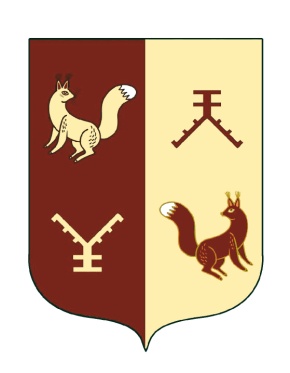 РЕСПУБЛИКА БАШКОРТОСТАНАДМИНИСТРАЦИЯ СЕЛЬСКОГО ПОСЕЛЕНИЯ ЯЛГЫЗ-НАРАТСКИЙ СЕЛЬСОВЕТ МУНИЦИПАЛЬНОГО РАЙОНА ТАТЫШЛИНСКИЙ РАЙОН Үзәк урам 2 б,                                                                    Ялгыз-Нарат ауылы,  Тәтешле районы,                          Башҡортостан Республикаһы, 452845тел.(34778) 3-24-18, факс (34778) 3-24-18yaigiznarat@mail.ruЦентральная ул., д. 2 б,  с. Ялгыз-Нарат,  Татышлинский район,  Республика Башкортостан,  452845 тел.(34778) 3-24-18, факс (34778) 3-24-18yaigiznarat@mail.ru